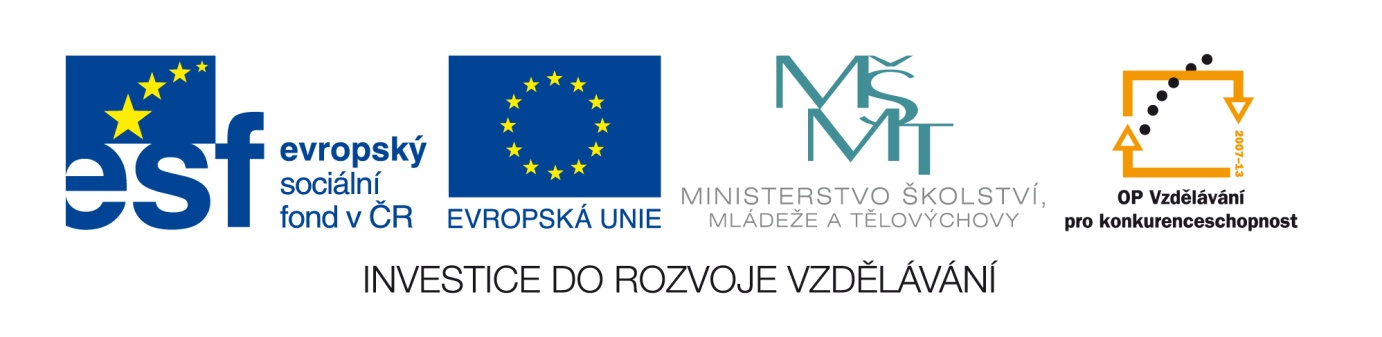       Č. j.: 20318/2011-412Příloha č. 1výzvy k předkládání žádostí o finanční podporu z OP VKOblast podpory 3.1 Individuální další vzděláváníSpecifická kriteria3.1 Individuální další vzdělávání3.1 Individuální další vzdělávání3.1 Individuální další vzděláváníNázev specifického kritériaMax. počet bodůObsah kritériaZapojení nadregionálních médií při propagaci dalšího vzdělávání3Hodnotí se míra a účelnost zapojení nadregionálních médií - rozhlas, tisk, televize, internetová kampaň apod.Vazba na opatření Implementačního plánu Strategie celoživotního učení ČR.4Hodnotí se, zda projekt naplňuje cíle Strategie celoživotního učení ČR a opatření Implementačního plánu Strategie celoživotního učení ČR.Udržitelnost8Hodnotí se schopnost zajištění udržitelnosti po dobu 5 let po ukončení financování projektu.